NOTAS DE DISCIPLINA FINANCIERA1. Balance Presupuestario de Recursos Disponibles NegativoSe informará:a) Acciones para recuperar el Balance Presupuestario de Recursos Disponibles Sostenible.NO APLICAFundamento Artículo 6 y 19 LDF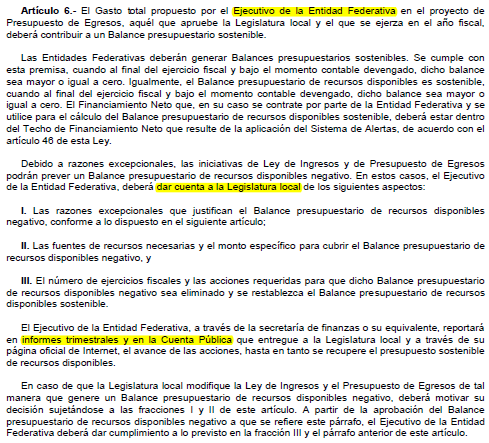 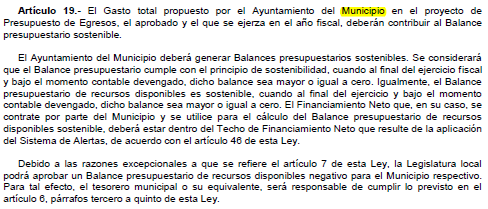 2. Aumento o creación de nuevo GastoSe informará:a) Fuente de Ingresos del aumento o creación del Gasto no Etiquetado.b) Fuente de Ingresos del aumento o creación del Gasto Etiquetado.Fundamento Artículo 8 y 21 LDF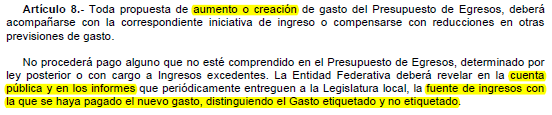 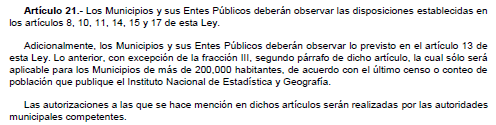 3. Pasivo Circulante al Cierre del Ejercicio (ESF-12)Se informará solo al 31 de diciembreFundamento Artículo 13 VII y 21 LDF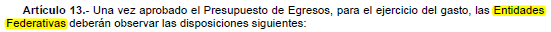 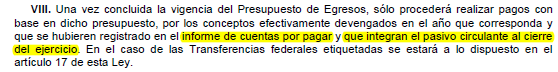 4. Deuda Pública y ObligacionesSe revelará:a) La información detallada de cada Financiamiento u Obligación contraída en los términos del Título Tercero Capítulo Uno de la Ley de Disciplina Financiera de las Entidades Federativas y Municipios, incluyendo como mínimo, el importe, tasa, plazo, comisiones y demás accesorios pactados.NO APLICAFundamento Artículo 25 LDF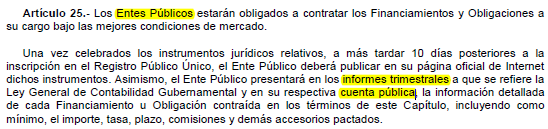 5. Obligaciones a Corto PlazoSe revelará:a) La información detallada de las Obligaciones a corto plazo contraídas en los términos del Título Tercero Capítulo Uno de la Ley de Disciplina Financiera de las Entidades Federativas y Municipios, incluyendo por lo menos importe, tasas, plazo, comisiones y cualquier costo relacionado, así mismo se deberá incluir la tasa efectiva.NO APLICAFundamento Artículo 31 LDF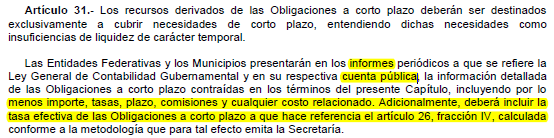 6. Evaluación de CumplimientoSe revelará:a) La información relativa al cumplimiento de los convenios de Deuda Garantizada.NO APLICAFundamento Artículo 40 LDF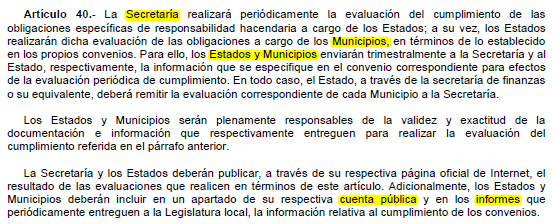 FondoCOGAmpliaciónInternaTotal112078780122,400.5822,400.58700022,400.5822,400.58799122,400.5822,400.58152081110046,317.870.0046,317.87100046,071.300.0046,071.301131494,488.75494,488.7513116,373.926,373.9213214,287.97-10,761,380.22-10,757,092.2513236,431.9810,939,747.8910,946,179.871342118,685.30118,685.301411-2,166,205.05-2,166,205.0514121,858,958.931,858,958.9314412,468.002,468.00153135,351.3535,351.351541504,284.73504,284.7315912,984,487.072,984,487.071592-3,073,168.87-3,073,168.8716110.00-901,749.99-901,749.991711-56,226.40-56,226.40171249,235.9449,235.9420000.000.002111-178,600.00-178,600.00211257,200.0057,200.002141-81,200.00-81,200.002211-36,421.49-36,421.49221286,421.4986,421.4924116,800.006,800.00248113,000.0013,000.00254171,400.0071,400.00272156,200.0056,200.00293123,700.0023,700.002941-18,500.00-18,500.003000246.570.00246.5731310.000.003151-18,000.00-18,000.00318150,000.0050,000.00327118,000.0018,000.003332-85,000.00-85,000.0033410.000.003471-50,000.00-50,000.003511-129,540.00-129,540.003512229,540.00229,540.0035510.000.003611-150,000.00-150,000.003661150,000.00150,000.0038110.000.003831-15,000.00-15,000.003981246.57246.5750000.000.0051110.000.0051510.000.0017170000156,869.3956,869.39300015,000.0015,000.00355115,000.0015,000.00500041,869.3941,869.39515141,869.3941,869.39Total125,587.840.00125,587.84Tribunal de Justicia Administrativa del Estado de GuanajuatoInforme de cuentas por pagar y que integran el pasivo circulante al cierre del ejercicio
Ejercicio 2020Tribunal de Justicia Administrativa del Estado de GuanajuatoInforme de cuentas por pagar y que integran el pasivo circulante al cierre del ejercicio
Ejercicio 2020Tribunal de Justicia Administrativa del Estado de GuanajuatoInforme de cuentas por pagar y que integran el pasivo circulante al cierre del ejercicio
Ejercicio 2020Tribunal de Justicia Administrativa del Estado de GuanajuatoInforme de cuentas por pagar y que integran el pasivo circulante al cierre del ejercicio
Ejercicio 2020Tribunal de Justicia Administrativa del Estado de GuanajuatoInforme de cuentas por pagar y que integran el pasivo circulante al cierre del ejercicio
Ejercicio 2020COGConceptoDevengado
(a)Pagado
(b)Cuentas por pagar
(c)=(a-b)COGConceptoDevengado
(a)Pagado
(b)Cuentas por pagar
(c)=(a-b)Gasto No Etiquetado1000Servicios Personales2000Materiales y Suministros3000Servicios Generales4000Transferencias, Asignaciones, Subsidios y Otras Ayudas5000Bienes Muebles, Inmuebles e Intangibles6000Inversión Pública7000Inversiones Financieras y Otras Provisiones8000Participaciones y Aportaciones 9000Deuda PúblicaGasto Etiquetado1000Servicios Personales2000Materiales y Suministros3000Servicios Generales4000Transferencias, Asignaciones, Subsidios y Otras Ayudas5000Bienes Muebles, Inmuebles e Intangibles6000Inversión Pública7000Inversiones Financieras y Otras Provisiones8000Participaciones y Aportaciones 9000Deuda PúblicaTotal